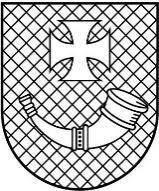 Ventspils valstspilsētas pašvaldības iestāde VENTSPILS 6. VIDUSSKOLARĪKOJUMSVentspilī 2023. gada 21. septembrī						       Nr.317Par iekšējās kārtības noteikumiem un drošības noteikumiemun atbildīgo personu noteikšanu	Pamatojoties uz  Izglītības likumu , Vispārējās izglītības likumu, Bērnu tiesību aizsardzības likumu,,  Ministru kabineta 2023.gada 22. augusta noteikumiem Nr.474 "Kārtība, kādā nodrošināma izglītojamo profilaktiskā veselības aprūpe, pirmā palīdzība un drošībai izglītības iestādēs un to organizētajos pasākumos" un Ventspils 6.vidusskolas nolikumu, nosaku:Atbildīgās personas par:profilaktiskās veselības aprūpes un pirmās palīdzības nodrošināšanu atbilstoši iekšējās kārtības un drošības noteikumiem un Ministru kabineta 2023.gada 22. augusta noteikumiem Nr.474 "Kārtība, kādā nodrošināma izglītojamo profilaktiskā veselības aprūpe, pirmā palīdzība un drošībai zglītības iestādēs un to organizētajos pasākumos" II.daļu  medicīnas māsu I. Pujati. drošības nodrošināšanu izglītības iestādēs un to organizētajos pasākumos atbilstoši iekšējās kārtības un drošības noteikumiem un Ministru kabineta 2023.gada 22. augusta noteikumiem Nr.474 "Kārtība, kādā nodrošināma izglītojamo profilaktiskā veselības aprūpe, pirmā palīdzība un drošībai zglītības iestādēs un to organizētajos pasākumos" III.daļu  saimniecības vadītāju I. Bakanausku, klašu audzinātājus, priekšmetu skolotājus, direktores vietniekus R. Bidzāni, L. Švarcu, K. Zemturi, I.Runču, I. Pinkovsku. izglītojamo iepazīstināšanu ar iekšējās kārtības noteikumiem un drošības noteikumiem  atbilstoši Ministru kabineta 2023.gada 22. augusta noteikumiem Nr.474 "Kārtība, kādā nodrošināma izglītojamo profilaktiskā veselības aprūpe, pirmā palīdzība un drošībai izglītības iestādēs un to organizētajos pasākumos" VI.daļu  klašu audzinātājus un priekšmetu skolotājus. higiēnas prasību izpildes nodrošināšanu un ievērošanu saimniecības vadītāju I. Bakanausku; par aktuālās informācijas  publiskošanu izglītības iestādes  tīmekļvietnē direktores vietnieci  K. Zemturi.Klašu audzinātājiem iepazīstināt  izglītojamos, vecākus/likumiskos pārstāvjus ar  iekšējās kārtības un drošības noteikumiem, kura stājas spēkā 2023. gada 21.septembrī.Direktore 						    		Z. BiteSagatavoja: L. Damane - MārtinsoneLinda.damane-martinsone@ventspils.lvSarkanmuižas dambis 1, Ventspils, LV-3601, Latvija, tālrunis 63621586, 63607614, e-pasts 6.vidusskola@ventspils.lv